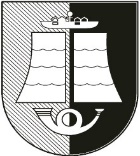 ŠILUTĖS RAJONO SAVIVALDYBĖS ADMINISTRACIJOS DIREKTORIUSĮSAKYMASDĖL DAUGIABUČIŲ NAMŲ VALDYTOJŲ PRIEŽIŪROS IR KONTROLĖS GRAFIKO 	SUDARYMO KRITERIJŲ BEI TIKRINIMO TRUKMĖS NUSTATYMO2017 m. kovo      d.  Nr. ŠilutėVadovaudamasis Lietuvos Respublikos vietos savivaldos įstatymo 29 straipsnio 8 dalies 2 punktu ir atsižvelgdamas į Šilutės rajono savivaldybės butų ir kitų patalpų savininkų bendrijų valdymo organų, jungtinės veiklos sutartimi įgaliotų asmenų ir savivaldybės vykdomosios institucijos paskirtų bendrojo naudojimo objektų administratorių veiklos, susijusios su įstatymų ir kitų teisės aktų jiems priskirtų funkcijų vykdymu, priežiūros ir kontrolės taisyklių, patvirtintų Šilutės rajono savivaldybės tarybos 2015 m. vasario 19 d. sprendimu Nr. T1-2437 „Dėl butų ir kitų patalpų savininkų bendrijų valdymo organų, jungtinės veiklos sutartimi įgaliotų asmenų ir savivaldybės vykdomosios institucijos paskirtų bendrojo naudojimo objektų administratorių veiklos, susijusios su įstatymų ir kitų teisės aktų jiems priskirtų funkcijų vykdymu, priežiūros ir kontrolės taisyklių patvirtinimo“, 5.1 punktą:1. Nustatau kriterijus, kuriais vadovaujantis sudaromas daugiabučių namų valdytojų priežiūros ir kontrolės grafikas:1.1. valdytojo veikla ir su ja susiję dokumentai tame name nebuvo tikrinti per paskutinius 5 metus; 1.2. ankstesnių patikrinimų metu nustatyti reikalavimai trūkumams pašalinti neįvykdyti per vien metus nuo valdytojo patikrinimo akto registravimo datos.2. Nustatau, kad daugiabutis namas, atrenkamas kompleksiniam planiniam valdytojų veiklos patikrinimui pagal priežiūros ir kontrolės vykdytojo sudarytą grafiką, turi atitikti bent vieną iš 1 punkte išvardytų kriterijų.3. Nustatau, kad kompleksinių planinių valdytojų veiklos patikrinimų trukme laikomas laikotarpis nuo pranešimo valdytojui apie planuojamą atlikti patikrinimą išsiuntimo dienos iki  akte surašytų reikalavimų valdytojui įvykdymo ir raštu informavimo apie įvykdymą Šilutės rajono savivaldybės administraciją akte nustatytais terminais. Administracijos direktorius	Sigitas ŠeputisVirgilijus Pozingis         Zita Tautvydienė        Živilė Targonskienė          Vita Stulgienė2017-03-                        2017-03-17                     2017-03-                            2017-03-RengėAlina Overlingaitė2016-03-17